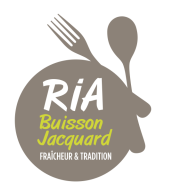 Election DES MEMBRESdu conseil d'ADMINISTRATion1er ET 3 juin 2021 au restaurantPOUVOIRJe soussigné(e) M ……………………………………………..................................................…….,Membre de l'association AURI, dont le siège est situé 2, rue Buisson ST ETIENNE 42000 constitue pour mandataire ………………................……………...................…………………… pour me représenter à l'occasion des élections des membres du conseil d'administration les 1er et 3 juin 2021 au restaurant.Fait à :Le :Signature :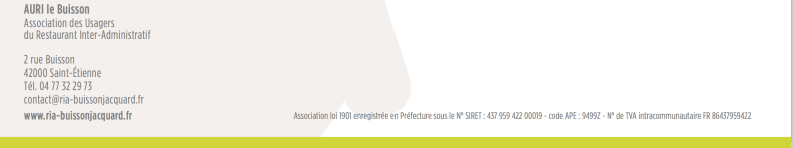 